Załącznik nr 4  do postępowania ZO/18/AI/2024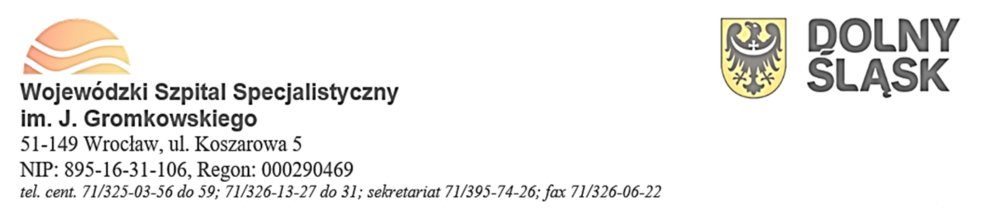 Protokół Odbioru Licencji*	Wpisać numer** Należy podać imię i nazwisko osoby upoważnionej do podpisania dokumentu Wykonawca:Wykonawca:Zamawiający: 
Wojewódzki Szpital  Specjalistyczny
  im.  J. Gromkowskiego51-149  Wrocław, ul. Koszarowa 5NIP:  895-16-31-106, 
                          REGON: 000290469Zamawiający: 
Wojewódzki Szpital  Specjalistyczny
  im.  J. Gromkowskiego51-149  Wrocław, ul. Koszarowa 5NIP:  895-16-31-106, 
                          REGON: 000290469Protokół Odbioru LicencjiProtokół Odbioru LicencjiProtokół Odbioru LicencjiProtokół Odbioru LicencjiORACLE STADARD EDITION 2 – FULL USE / 1 ROKZgodnie z załącznikiem nr 3 do OPZ.Znak sprawy ZO/18/AI/2024ORACLE STADARD EDITION 2 – FULL USE / 1 ROKZgodnie z załącznikiem nr 3 do OPZ.Znak sprawy ZO/18/AI/2024ORACLE STADARD EDITION 2 – FULL USE / 1 ROKZgodnie z załącznikiem nr 3 do OPZ.Znak sprawy ZO/18/AI/2024ORACLE STADARD EDITION 2 – FULL USE / 1 ROKZgodnie z załącznikiem nr 3 do OPZ.Znak sprawy ZO/18/AI/2024Określenie produktu (Należy podać nazwę licencji/oprogramowania, ilość sztuk licencji)Określenie produktu (Należy podać nazwę licencji/oprogramowania, ilość sztuk licencji)Określenie produktu (Należy podać nazwę licencji/oprogramowania, ilość sztuk licencji)Określenie produktu (Należy podać nazwę licencji/oprogramowania, ilość sztuk licencji)Uwagi dotyczące odbioru (Uwagi dotyczą kompletności dostawy i końcowego wyniku przyjęcia- pozytywny/negatywny)Uwagi dotyczące odbioru (Uwagi dotyczą kompletności dostawy i końcowego wyniku przyjęcia- pozytywny/negatywny)Uwagi dotyczące odbioru (Uwagi dotyczą kompletności dostawy i końcowego wyniku przyjęcia- pozytywny/negatywny)Uwagi dotyczące odbioru (Uwagi dotyczą kompletności dostawy i końcowego wyniku przyjęcia- pozytywny/negatywny)Dokumenty dołączone i odnośneDokumenty dołączone i odnośneDokumenty dołączone i odnośneDokumenty dołączone i odnośneFunkcjaPodpisPodpisDataZamawiający **Wykonawca **